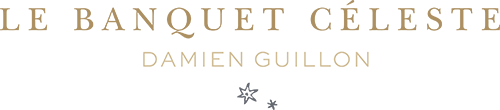 MARELLES Opéra de Rennes, 30 & 31 mars 2022Planning : Mer. 30 mars : 10h (scolaires), 14h30 (centre de loisirs, tout public) et 18h (tout public, familles)Jeudi 31 mars : 10h (scolaires), 14h30 (scolaires) et 18h (tout public, familles)Groupe 1 : Songs Anglaises à 4 voix et LuthSongs de J. Dowland et Motet de H. PurcellCéline Scheen / Damien Guillon / David Tricou / Benoit Arnould André Henrich, Luth J. Dowland Extraits des 3 Livres de « Songs » Come again Can she Excuse my wrongs Say Love if ever Come Heavy sleep H.Purcell In the midst of life  Motet pour les funérailles de la Reine Mary (1695) Groupe 2 : Duo Contre-ténor et ClavecinSongs de J.Dowland / H PurcellPaul Figuier, Contre-ténor Kevin Manent Navratil, Clavecin J.DowlandIn Darkness let me dwellH PurcellStrike the violHere the deities approveTis nature voiceGroupe 3 : Duo Luth et ThéorbePièces et arrangements à 2 Luths - Renaissance AnglaiseJean Luc Tamby, LuthBruno Helstroffer, ThéorbeProgramme composé autour de Playford qui fut l'éditeur de Purcell et aussi de recueils de danses...William LawsSuite for two lutes (extraits, sans doute une ou deux courantes)GroundFortune (que J. Dowland a utilisé)Woodycock Drive the cold winter awayLillibulero  Love me as I desire (Balcares lute book)